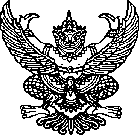 ประกาศองค์การบริหารส่วนตำบลคลองใหม่เรื่อง  ประกาศใช้แผนอัตรากำลัง  ๓  ปี ( พ.ศ. ๒๕61 – พ.ศ. ๒๕63 )(ฉบับปรับปรุง ครั้งที่ 3) พ.ศ.2562	**********************************			ตามที่คณะกรรมการพนักงานส่วนตำบลจังหวัดนครปฐม มีมติเห็นชอบปรับปรุงแผนอัตรากำลังพนักงานส่วนตำบล 3 ปี (พ.ศ.2561-พ.ศ.2563) ฉบับปรับปรุงครั้งที่ 3 พ.ศ.2562 ในการประชุมครั้ง9/2562 เมื่อวันที่  25  เดือน ตุลาคม 2562  และเพื่อให้องค์การบริหารส่วนตำบลคลองใหม่ นำแผนอัตรากำลัง 3 ปี (พ.ศ.2561-2563) ฉบับปรับปรุงครั้งที่ 3 พ.ศ.2562 ไปใช้เป็นเครื่องมือในการวางแผนใช้อัตรากำลังคน พัฒนากำลังคน ให้สามารถดำเนินการตามภารกิจขององค์การบริหารส่วนตำบลคลองใหม่ได้สำเร็จ บรรลุวัตถุประสงค์ และเป็นประโยชน์อย่างมีประสิทธิภาพและมีประสิทธิผล นั้น		องค์การบริหารส่วนตำบลคลองใหม่ จึงขอประกาศปรับปรุงแผนอัตรากำลัง 3 ปี (พ.ศ. 2561-2563) ฉบับปรับปรุงครั้งที่ 3 พ.ศ. 2562  รายละเอียดปรากฏตามเอกสารแนบท้ายประกาศนี้		จึงประกาศให้ทราบโดยทั่วกัน				ประกาศ  ณ  วันที่    2     เดือน ตุลาคม   พ.ศ. ๒๕62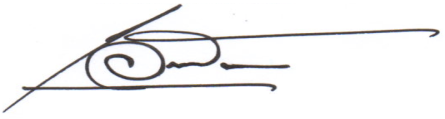 (นายเอนก  น้อยพิทักษ์)องค์การบริหารส่วนตำบลคลองใหม่